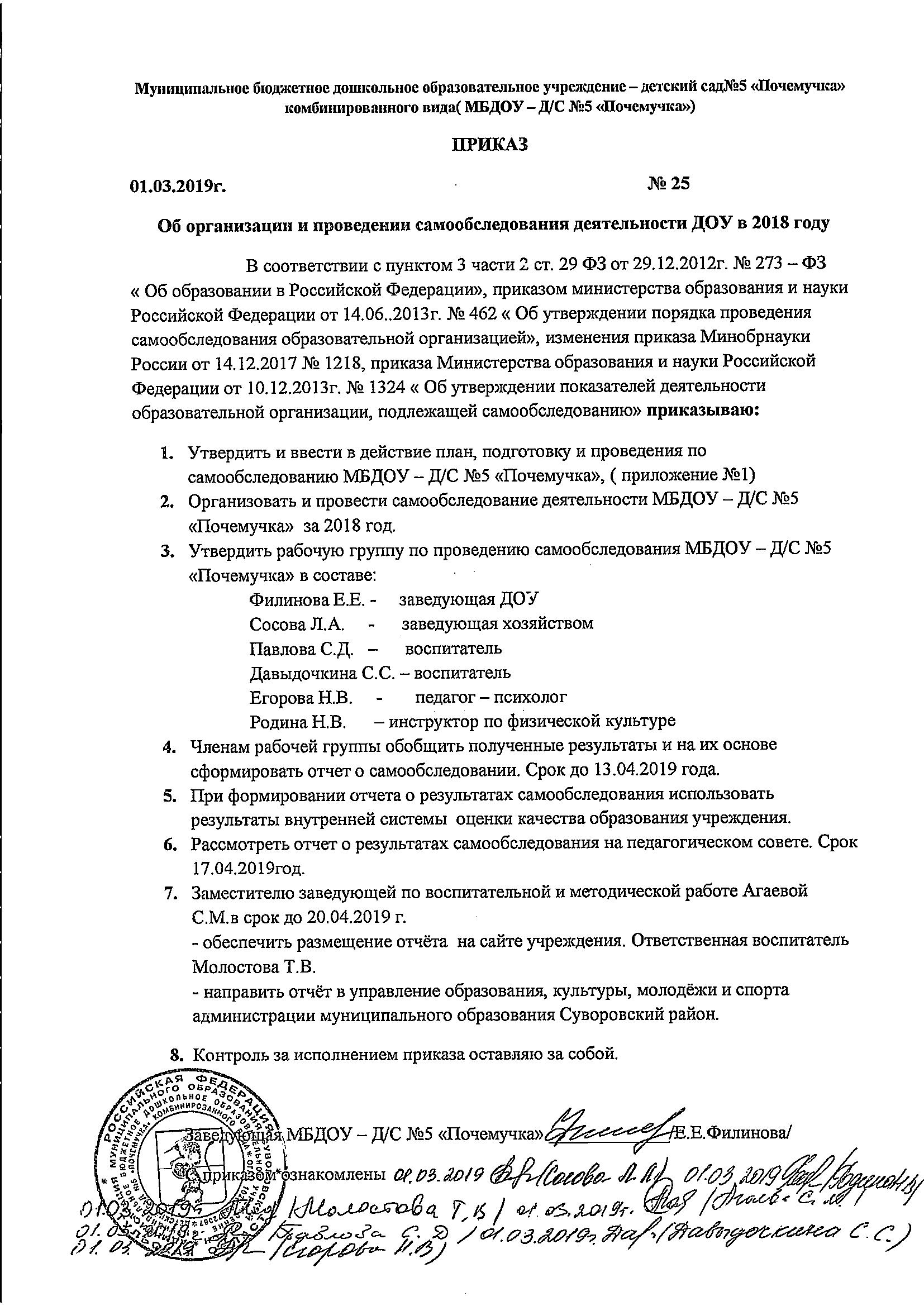 Приложение № 1к приказу № 25 от 01.03.2019 г.Планподготовки и проведения работ по самообследованиюМБДОУ – Д/с № 5 «Почемучка»№МероприятияСрокиОтветственные1Оценка образовательной деятельностиДо 30.03.2019 г.Агаева С.М.–зам. заведующегоПавлова С.Д. – воспитательЕгорова Н.В. – педагог - психолог2Оценка системы управления учреждения.До 06.03.2018 г.Филинова Е.Е. – заведующий МБДОУ3Оценка содержания и качество подготовки обучающихсяДо 09.03.2019 г.Агаева С.М.–зам. заведующегоПавлова С.Д. – воспитательЕгорова Н.В. – педагог – психологМатвеева М.С –муз. руководительРодина Н.В.- инструктор по физической культуре4Оценка организации учебного процессаДо 30.03.2019 г.Агаева С.М.–зам. заведующего5Оценка качества кадрового обеспечения учрежденияДо 30.03.2019 г.Филинова Е.Е. – заведующий МБДОУАгаева С.М.–зам. заведующегоСиницина Т.С.-делопроизводитель6Оценка учебно – методического обеспечения.Библиотечно – информационное обеспечениеДо 06.03.2019 г.Агаева С.М.–зам. заведующегоСосова Л.А. - завхоз7Оценка материально – технической базы учрежденияДо 09.03.2019 г.Агаева С.М.–зам. заведующегоСосова Л.А. - завхоз8Оценка функционирования внутренней системы оценки качества образованияДо 09.03.2019 г.Филинова Е.Е. – заведующий МБДОУАгаева С.М.–зам. заведующегоСосова Л.А. - завхоз9Анализ показателей деятельности учрежденияДо 10.03.2019 г.Филинова Е.Е. – заведующий МБДОУ Агаева С.М.–зам. заведующего